Конспект НОД по аппликации в подготовительной группе «Жар-птица».Цель: учить создавать образ сказочной жар-птицы в технике аппликацииЗадачи:Образовательные- учить создавать выразительный образ сказочной птицы, передавая её необычность и яркость- совершенствовать приёмы симметричного вырезания и наклеиванияРазвивающие- развивать внимание, воображение, творческую самостоятельностьВоспитывающие- воспитывать художественный вкус, интерес к произведениям народного творчестваПредварительная работа:- беседа о сказочных птицах- чтение народных сказок (П. П Ершов «Конёк-Горбунок», «Жар-птица и Василиса-царевна»)Материалы:- цветная бумага- ножницы, клей-карандаш- салфеткиХод НОДВоспитатель: Ребята, а вы любите сказки?Дети: Да!Воспитатель: Тогда отгадайте загадку и скажите, в каких сказках встречается этот сказочный персонаж?Сладкий яблок ароматЗаманил ту птицу в сад.Перья светятся огнем,И светло вокруг, как днём.(Жар-птица)Дети: Жар-птицаРассказ воспитателяОбраз Жар-птицы был одним из любимых в народе. С давних времен люди верили, что есть за морями и лесами удивительная птица, которая носит на своих крыльях счастье. Поэтому её ещё называли птицей Счастья. И если сильно захотеть, то птица Счастья обязательно когда-нибудь прилетит и к ним. И всем казалось, что эта птица должна быть необыкновенно красивой, и от нее должен исходить яркий и теплый свет, который может согреть всех людей своим теплом. Каждый мечтал встретить птицу Счастья, чтобы она внесла в его дом Радость, Добро и Красоту. Но не к каждому прилетала эта птица. Лишь тот дом посещала она, где люди любили друг друга, заботились о других, работали с душой и не оказывали в помощи бедным и больным. Вот такая она - птица Счастья, наша Жар-птица.Воспитатель: Ребята, а вы знаете, что такое счастье и почему его так желают люди?Дети: Это когда тебя любят, понимают. Когда тебя окружают родные и близкие люди и ты не одинок.Воспитатель: А в каких сказках встречается Жар-птица?(Дети перечисляют)Воспитатель: Давайте с вами пофантазируем, как бы могла выглядеть жар-птица?Дети: Яркая, красивая, сияющая.Воспитатель: Ребята, давайте сегодня изобразим жар-птицу в технике аппликации.(Дети садятся за стол)Воспитатель: Перед вами лежат заготовки - геометрические формы (прямоугольники, квадраты) Какие фигуры нам понадобятся для туловища и головы птицы?Дети: Круг и овалВоспитатель: А для крыльев и хвоста?Дети: ТреугольникиВоспитатель: Как наши заготовки превратить в овал и круг?Дети: Срезать углы у квадрата и прямоугольника.Воспитатель: А как же нам сделать, чтобы хвост стал сказочным?Дети: Украсить его.Воспитатель: Украшать мы будем обязательно, но в самом конце. А для того, чтобы хвост стал красивым, выразительным, сказочным, сначала на треугольнике сделаем волнистые надрезы по краю (показ вырезания).Воспитатель: Главное украшение любой волшебной, сказочной птицы – это ее хвост. Какой будет хвост у вашей птицы, зависит от вашей фантазии. Подбор цветов, их сочетание, форма перьев – все это ваше желание. У каждого получится своя неповторимая Жар-птица.Самостоятельная работа детей (под музыкальное сопровождение).Воспитатель: Ребята, основные детали вы наклеили, пришло время украшать хвост. На ваших столах есть цветные полоски, как вы думаете, что надо сделать, чтобы сразу вырезать несколько капелек для украшения.Дети: Для этого надо цветную полоску сложить гармошкой и вырезать фигуру в виде капельки.Воспитатель: Элементы украшения могут быть разного размера и цвета.(Дети заканчивают свои работы)Воспитатель: Какие замечательные, сказочные, яркие птицы у вас получились. Давайте поместим ваши работы на выставку, чтобы ими могли полюбоваться ваши родители и гости нашей группы.Выставка работ.Воспитатель: Удивительно, но чем больше счастья мы дарим другим, тем больше его становится у нас. Подумайте, кому вы подарите своих жар-птиц, с кем хотите поделиться счастьем?(Рассуждения детей)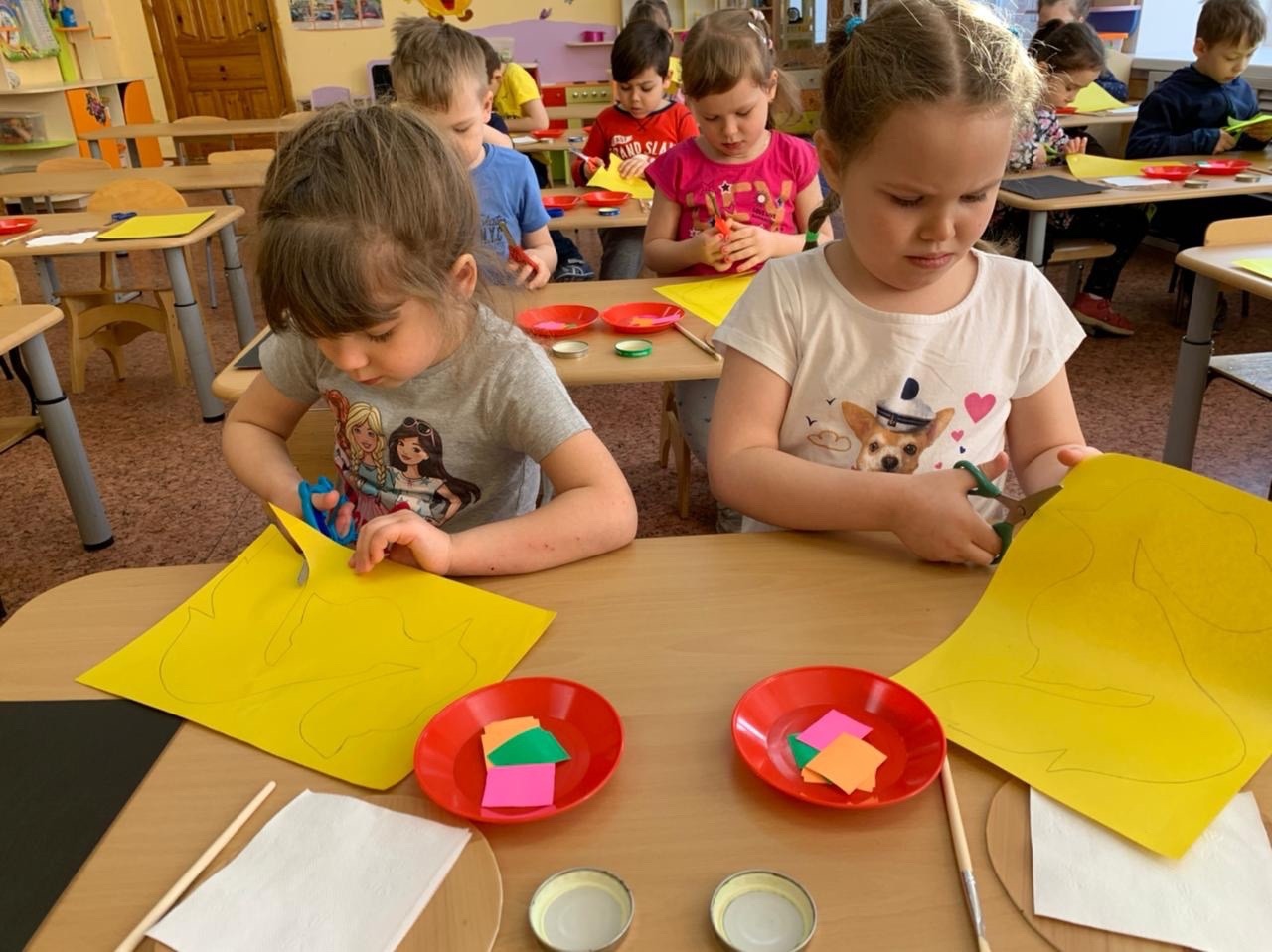 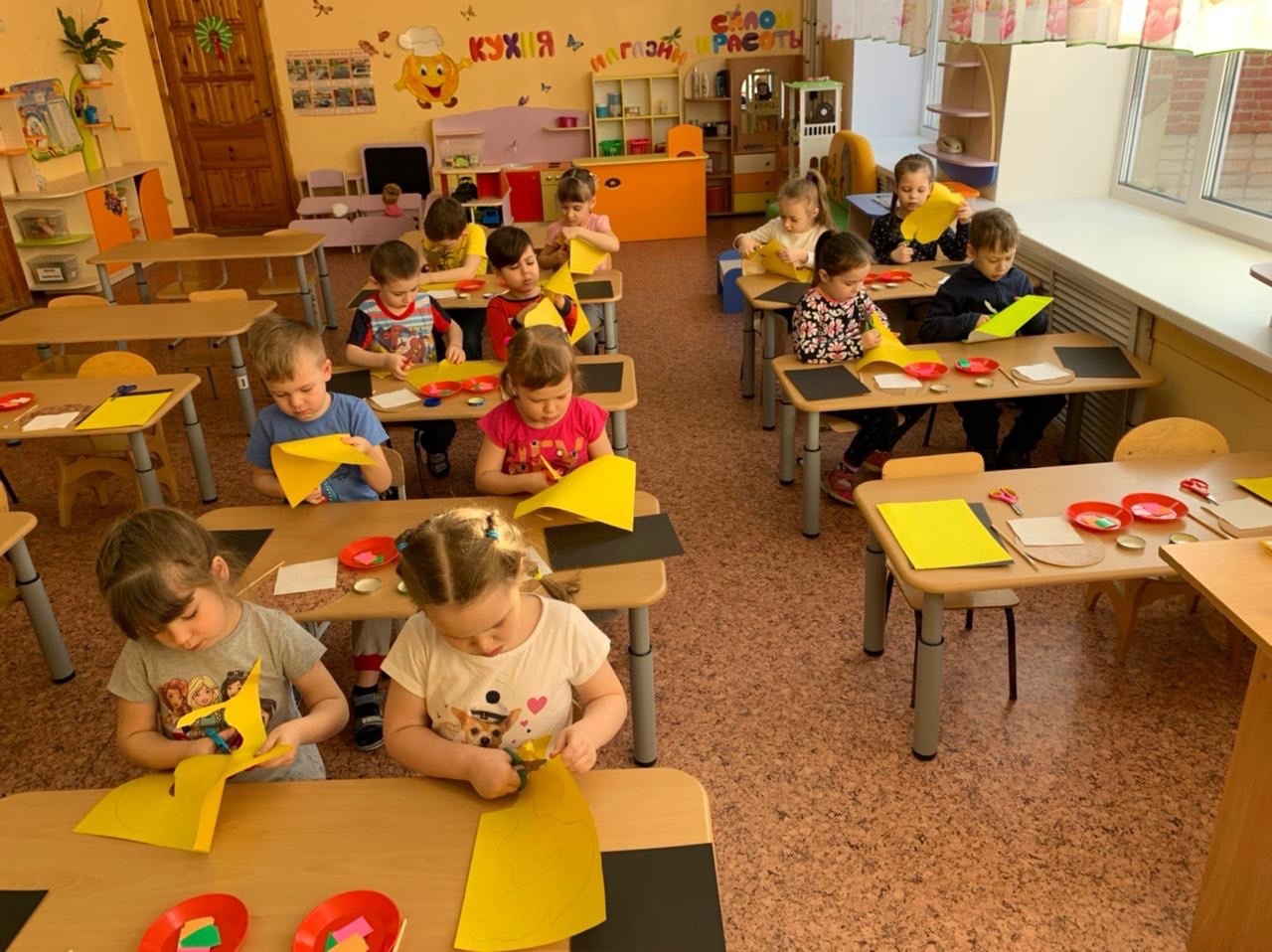 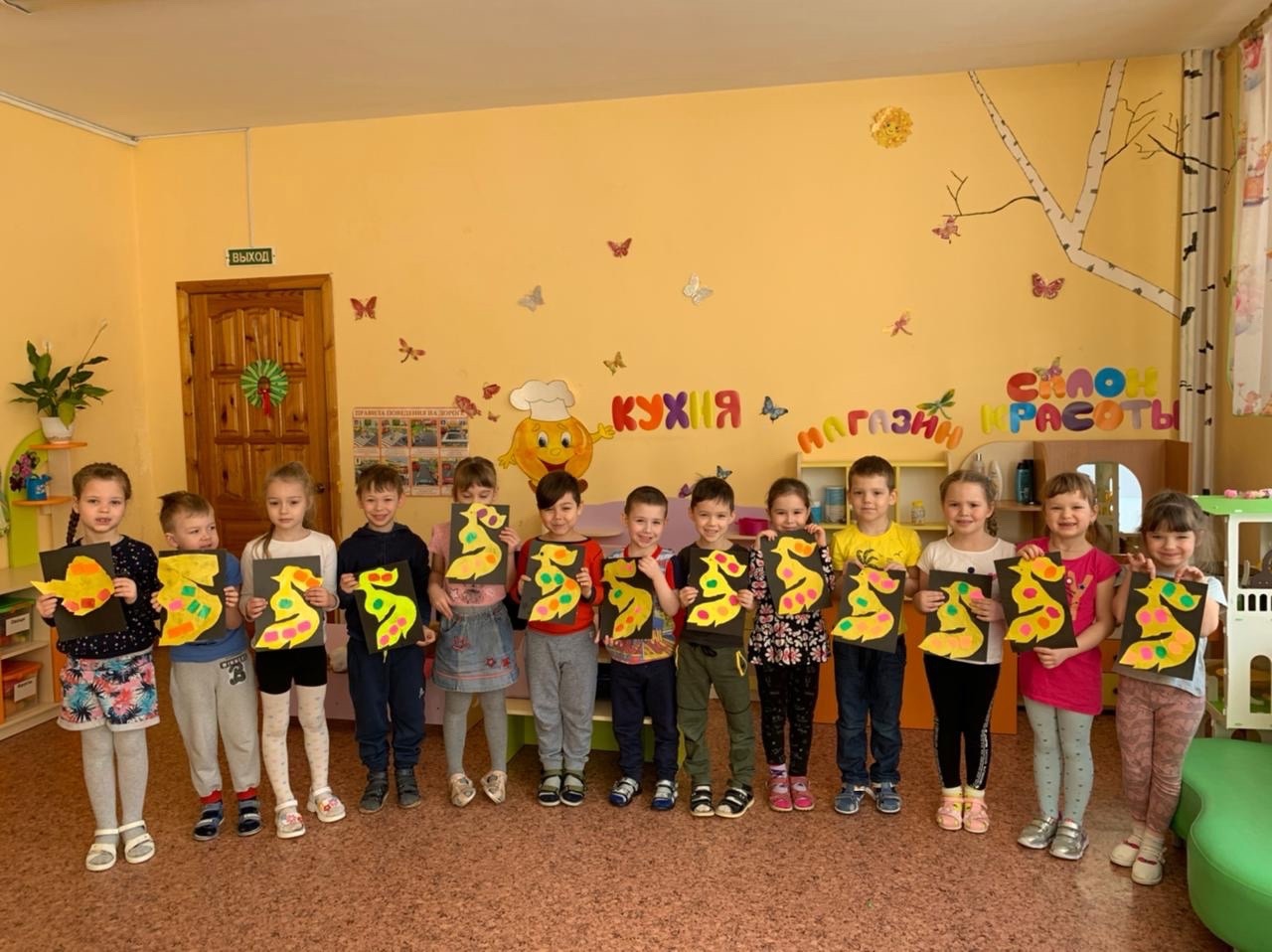 